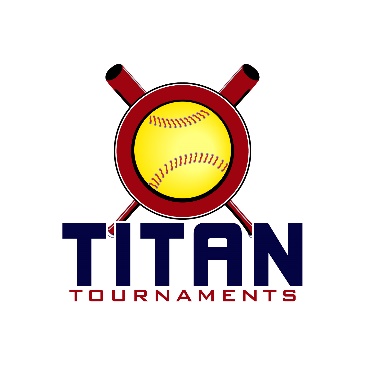           Thanks for playing ball with Titan!	
Lamar Murphy Park – 180 I.W. Davis Rd, Jefferson, GAFormat: 3 seeding games + single elimination bracket playRoster and Waiver Forms must be submitted to the onsite director upon arrival and birth certificates must be available.Entry Fee - $415/ Admission $7 per spectator/ 3 Coaches Passes Per TeamSanction - $35 if unpaid in 2023Please check out the How much does my team owe document.Run rule is 15 after 2, 12 after 3, 10 after 4, 8 after 5. Games are 7 innings if time permits.Pitching rule overview – 1. The pitcher’s pivot foot shall maintain contact with the pitcher’s plate until the forward step. Note: a pitcher may take a step back with the non-pivot foot from the plate prior, during, or after the hands are brought together. 
2. Illegal Pitch – Is a ball on the batter. Note: Runners will not be advanced one base without liability to be put out.The on deck circle is on your dugout side. If you are uncomfortable with your player being that close to the batter, you may have them warm up further down the dugout, but they must remain on your dugout side.
Headfirst slides are allowed, faking a bunt and pulling back to swing is allowed.Runners must make an attempt to avoid contact, but do not have to slide.
Warm Up Pitches – 5 pitches between innings or 1 minute, whichever comes first.Coaches – one defensive coach is allowed to sit on a bucket or stand directly outside of the dugout for the purpose of calling pitches. Two offensive coaches are allowed, one at third base, one at first base.
Offensive: One offensive timeout is allowed per inning.
Defensive: Three defensive timeouts are allowed during a seven inning game. On the fourth and each additional defensive timeout, the pitcher must be removed from the pitching position for the duration of the game. In the event of extra innings, one defensive timeout per inning is allowed.
An ejection will result in removal from the current game, and an additional one game suspension. Flagrant violations are subject to further suspension at the discretion of the onsite director.14U Seeding ScheduleSeeding Games – 70min finish the inning*Please be prepared to play at least 15 minutes prior to your scheduled start times*Director – Bobby (706)-296-1789
Roster must be printed from the Titan website, completely filled out, and turned in to Bobby.Keep a copy for yourself, you will be required to turn in a Titan roster at every tournament.14U Bracket ScheduleBracket Games – 75min finish the inning*Please be prepared to play at least 15 minutes prior to your scheduled start times*TimeFieldGroupTeamScoreTeam9:004SeedingNorth GA Sparks7-8Forsyth Flamingos9:005SeedingNorth GA Girls Gold1-2Walhalla Fury10:204SeedingNorth GA Sparks1-12Walhalla Fury10:205SeedingNorth GA Girls Gold24-1Forsyth Flamingos11:405SeedingNorth GA Sparks0-15North GA Girls Gold1:005SeedingWalhalla Fury9-0Forsyth FlamingosTimeFieldGroupTeamScoreTeam2:305BracketGame 11 SeedWalhalla Fury15-04 SeedN. GA Sparks4:005BracketGame 22 SeedNGG11-23 SeedForsyth Flamingos5:305BracketC-ShipWinner of Game 1Walhalla Fury4-0Winner of Game 2NGG